Finans- och näringsutskottets betänkandeLandskapsrevisionens verksamhetsberättelse 2020 Landskapsrevisorernas berättelse 2/2020-2021 INNEHÅLLSammanfattning	1Utskottets förslag	1Ärendets behandling	1Utskottets förslag	2SammanfattningLandskapsrevisionen har till lagtinget överlämnat sin i 7 § 3 mom. landskapslagen om Landskapsrevisionen avsedda berättelse om sin verksamhet under år 2020.Utskottets förslagUtskottet föreslår att lagtinget antecknar sig berättelsen för kännedom.Utskottets synpunkterUtskottet önskar lyfta fram landskapsrevisionens ställning och uppgifter.	Landskapsrevisionen är en oberoende myndighet under lagtinget med uppgift att svara för övervakningen av landskapets finanser, budgetens iakttagande, verkställigheten av lagtingets beslut samt att landskapsförvaltningen sköts på ett lagenligt och ändamålsenligt sätt.	Landskapsrevisionens granskning sker genom årlig revision och effektivitetsrevision. Den kontinuerligt pågående effektivitetsrevisionen ska inrikta sig på förhållanden med anknytning till landskapets budget, genomförandet och resultatet av landskapets verksamhet och åtaganden i övrigt men får också avse landskapets övriga förvaltningsåtgärder. Granskningen ska främja en sådan utveckling att landskapet med hänsyn till allmänna samhällsintressen får ett effektivt utbyte av sina insatser. Genom att granska resursutnyttjande, måluppfyllelse och samhällsnytta ska effektivitetsrevisionen bedöma om budgetmedlen har använts i enlighet med principerna om sparsamhet, effektivitet och ändamålsenlighet.	Ärendets behandlingLagtinget har den 22 juni 2021 inbegärt finans- och näringsutskottets yttrande över landskapsrevisionens verksamhetsberättelse 2020.	Utskottet har i ärendet hört landskapsrevisorn Dan Bergman samt revisorn Marika Björkman.	I ärendets avgörande behandling deltog ordföranden Jörgen Pettersson, viceordföranden John Holmberg, ledamöterna Nina Fellman, Lars Häggblom, Robert Mansén, Jörgen Strand och ersättaren Torbjörn Eliasson. Utskottets förslagUtskottet föreslåratt lagtinget antecknar sig landskapsrevisionens verksamhetsberättelse för år 2020, jämte utskottets synpunkter för kännedom samtatt utskottets betänkande bringas till landskapsrevisionens kännedom.__________________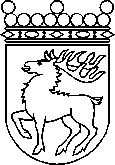 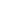 Ålands lagtingBETÄNKANDE nr 18/2020-2021BETÄNKANDE nr 18/2020-2021DatumFinans- och näringsutskottet2021-09-30Till Ålands lagtingTill Ålands lagtingTill Ålands lagtingTill Ålands lagtingTill Ålands lagtingMariehamn den 30 september 2021Mariehamn den 30 september 2021OrdförandeJörgen Pettersson SekreterareSten Eriksson 